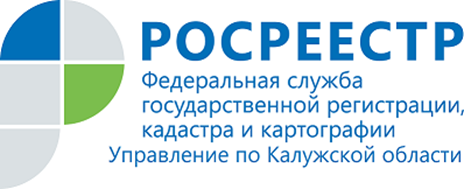 ПРЕСС-РЕЛИЗ23.12.2019А кто сосед?Бывают ситуации, когда у граждан возникает необходимость найти собственника того или иного участка земли.Причины на то могут быть самые разные, например, хозяин заброшенной земли решил приватизировать свой надел, а для этого ему требуется согласие владельцев соседних участков, либо приглянулся неиспользуемый участок земли или строение.Если интересующий земельный участок находится на территории садоводческого товарищества, то можно обратиться к председателю, 
у которого должны быть сведения о земельных участках и их владельцах, занесенные в специальную книгу учета.Все сведения о правах на недвижимость, зарегистрированных 
после 31 января 1998 года, и все кадастровые сведения содержатся в Едином государственном реестре недвижимости (ЕГРН).Имея информацию об адресе объекта недвижимости, условный номер или его кадастровый номер, узнать сведения об интересующем земельном наделе, а также о зарегистрированных правах, ограничениях (обременениях) права на него можно бесплатно онлайн на сайте Росреестра www.rosreestr.ru, воспользовавшись сервисом «Справочная информация об объектах недвижимости в режиме online»:https://rosreestr.ru/wps/portal/online_requestОднако информация в данном сервисе является справочной и 
не предназначена для официального предоставления документов.Чтобы получить информацию о собственнике земельного участка, понадобится получить выписку из ЕГРН об основных характеристиках и зарегистрированных правах на объект недвижимости. За услугу взимается госпошлина.Запросить сведения из ЕГРН можно тремя способами:- лично, подав запрос в ближайший офис МФЦ;- онлайн, воспользовавшись сервисом «Получение сведений из ЕГРН» 
на сайте Росреестра www.rosreestr.ru:https://rosreestr.ru/site/fiz/poluchit-svedeniya-iz-egrn/;- по почте, приложив заявление с нотариально удостоверенной подписью и копию документа, удостоверяющего личность.Об Управлении Росреестра по Калужской областиУправление Федеральной службы государственной регистрации, кадастра и картографии (Росреестр) 
по Калужской области является территориальным органом федерального органа исполнительной власти, осуществляющим функции по государственной регистрации прав на недвижимое имущество и сделок с ним, землеустройства, государственного мониторинга земель, а также функции по федеральному государственному надзору в области геодезии и картографии, государственному земельному надзору, надзору за деятельностью саморегулируемых организаций, организации работы Комиссии по оспариванию кадастровой стоимости объектов недвижимости. Осуществляет контроль за деятельностью подведомственного учреждения Росреестра - филиала ФГБУ «ФКП Росреестра» по Калужской области по предоставлению государственных услуг Росреестра. Руководитель Управления Росреестра по Калужской области – Ольга Заливацкая.http://rosreestr.ru/ Контакты для СМИ: +7(4842) 56-47-85 (вн.123), 56-47-83